Pastor’s WalkWell…it has been an interesting week…to say the least.  As I sat down to write this month’s Pastor Walk, an email came across my computer from the Bishop of our Western North Carolina Conference.  When the Bishop sends out an email, you learn quickly as a pastor to make time to read it.  Imagine my surprise when I read Bishop Leeland telling us, the clergy of the Western North Carolina Conference, that he was suspending all public worship for the next two weeks because to the COVID-19 virus.I can tell you in the five years I have served in this conference; I have never received or even heard of others receiving an email like this one!  Truly, we are in uncharted waters these days and when you are not sure as to where you are going; the best bet is to follow the captain and do what they say.  So…public worship is suspended for the next two weeks at CUMC and let’s all pray that in two weeks we can all look back and say, “That wasn’t too bad.”The truth is, with this virus, we are all in uncharted territory and we are all left scratching our collective heads and saying how long is long enough…how severe is protective enough…how can we best protect ourselves and our love ones…how many more difficult decision will we have to make in the name of public health and safety?I was talking with someone about all this just the other day…and the answer is…we do not know.  And to be honest, not knowing, is just a little uncomfortable.  Alright, it is a lot uncomfortable!  Can we just say, it is worrisome and disconcerting and scary!But…there is good news to be had…even when public worship is suspended for two weeks by the Bishop.  The good news is that Christ still died for all our sins…that we are not alone in our suffering…that the Holy Spirit is just a breath away…that we have been given an awesome new life in the resurrection…that we are, indeed, children of God and loved by God with such magnitude that it boggles the mind!So, my brothers and sisters in our most magnificent and loving God…when the news gets to be too much…when you are feeling worried and scarred….when things are just a little too unknown and different and not the way they are usually…when you do not know what else to do…pray.I can guarantee God is just waiting to hear from you….that in your prayer you will find some rest…some assurance…some comfort.  It may seem dark right now…as dark as it seemed on that day when our savior died on the Cross for us all.  However, a new day will dawn…darkness will be overcome by the light…resurrection will occur.  Remember my fellow Easter people…we are the children of the loving and conquering and ever living Christ Jesus.  And it is this fact which we can all take comfort in and rely upon…and maybe…just maybe…we could all stop buying toilet paper like it was going out of style.Grace,Pastor Steve 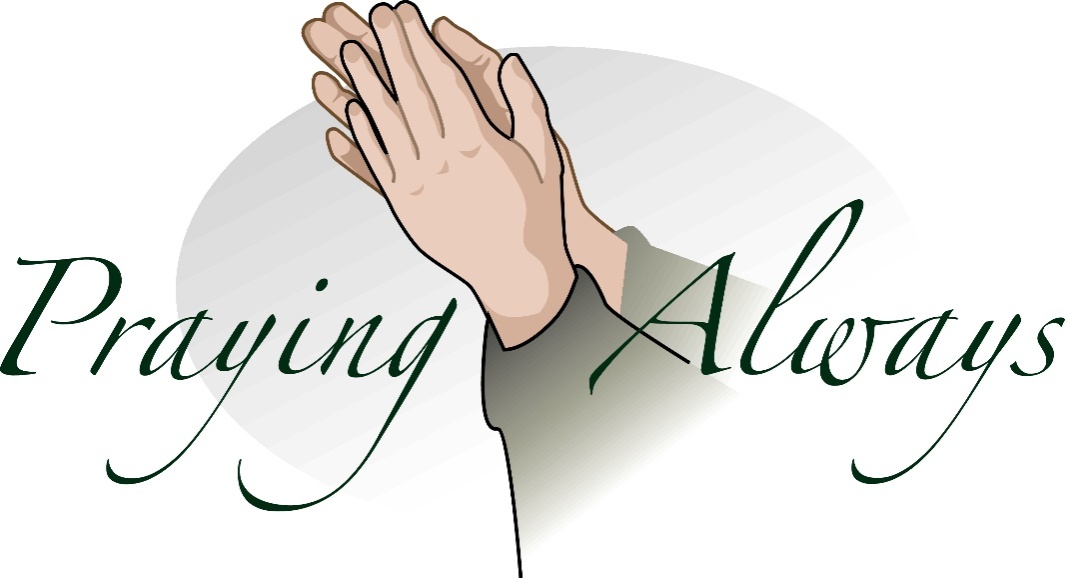 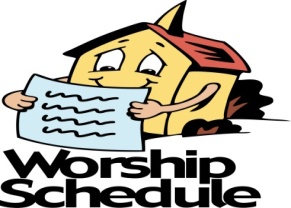 March 22:  4th Sunday of Lent(Church canceled)March 29:  5thSunday of LentApril 5:  Palm/Passion Sunday		CommunionApril 10:  Good Friday (7pm)April 12:  Easter Sunday		CommunionApril 19:  2nd Sunday after EasterClothing ClosetIs openthe second Thursday of every month from 4-6pm.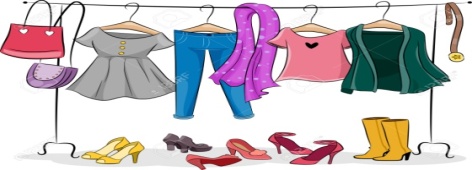 Administrative Council Meeting(Canceled)Sunday March 22nd at 12pmFellowship Hall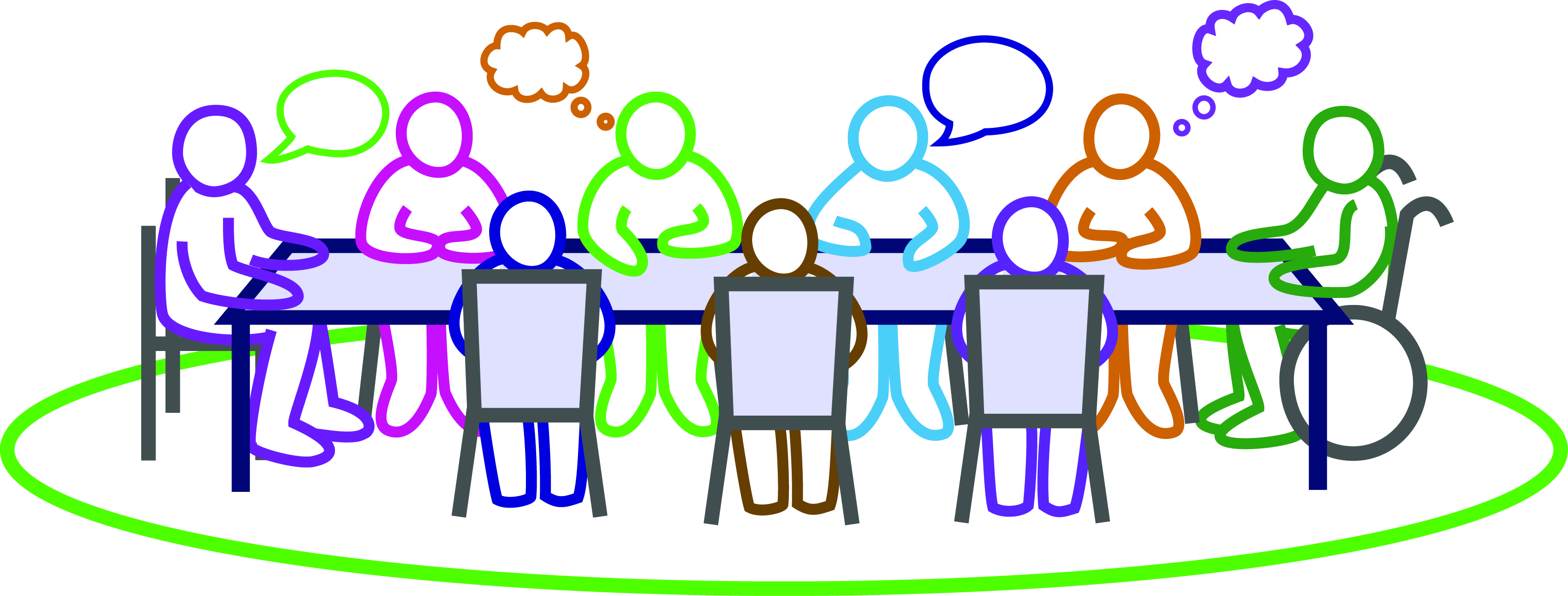 Lenten services (canceled)March 18 (12pm) - Amity Presbyterian ChurchMarch 25 (6pm) - Central UMCApril 1 (12pm) - Third Presbyterian ChurchStay Safe and say a prayer wherever you are during these times.Room in the Inn (canceled)It is time to organize the dinner for our last Room in the Inn of the season. Right now, we are scheduled for Saturday March 28th arriving at 4 pm to set up. Due to the coronavirus, this activity has been canceled.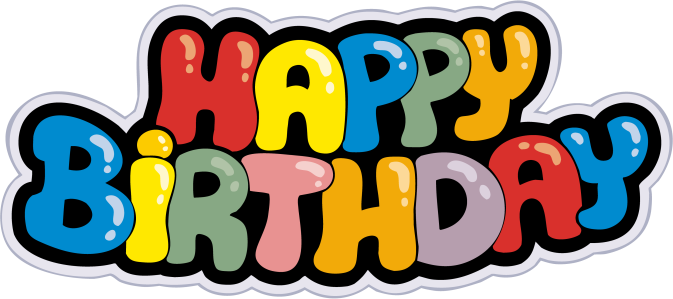 April Birthdays3	Sagan Rich7	Gene Hartsell8	Karen Earnhardt11	Jim Morrison13	Sonya Garlick20	Heather Eudy24	Maxine Kincaid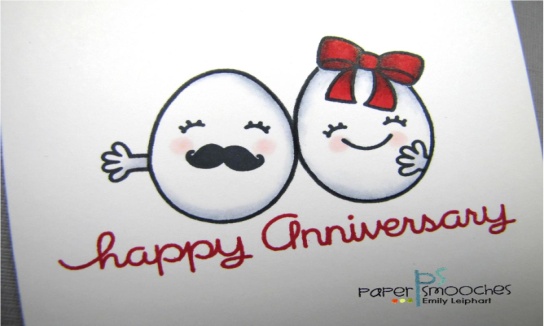 April Anniversaries16	Bob and Jackie SamuelsGood Friday Service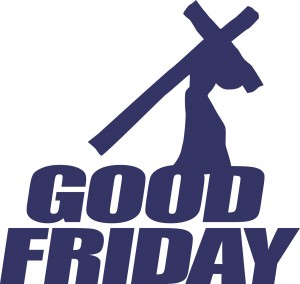 Friday, April 10th7:00 p.m.Here at Commonwealth UMCWesleyan CircleMonday, April 13, 202012:30pm in the Church Office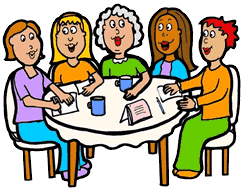 Wednesday is Day of PrayerRemember to pray for those in need.Prayer box located in the Narthex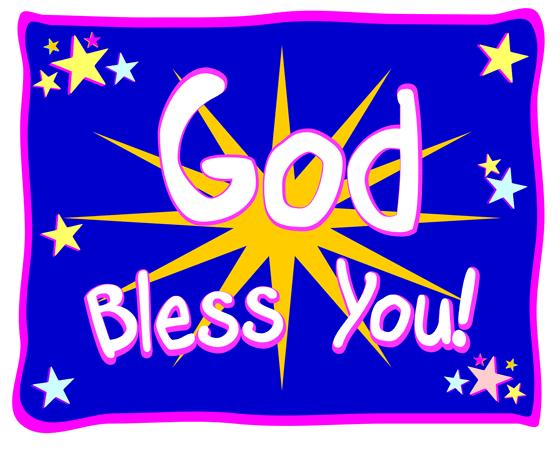 Our Prayer ListJack Harwell (brother of Ruby Agnew), Alma Horne, Pat Inman (sister of Jackie Samuels), Maxine Kincaid, Rosemary Lands, Martha Lee,Jean StonemanMemorialIn Memory of:  Marie TeagueBy:  Steve and Carol JacobsonIn Memory of:  Sarah and Anne LeverBy:  Steve and Carol Jacobson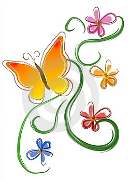 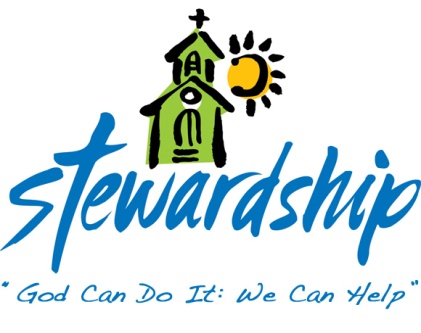 February 23, 2020Sunday school -7Church Attendance - 29Offering -$2,316.00February 26, 2020Ash WednesdayAttendance - 18March 1, 2020Sunday school - 10Church Attendance - 33Offering - $1,661,00March 8, 2020Sunday school - 10Church Attendance - 36Offering - $1,434.00March 15, 2020Church canceledDue to COVID-19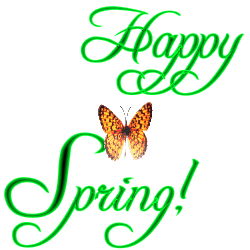 CommonwealthUnited Methodist Church2434 Commonwealth Ave.Charlotte, NC 28205-5132704-376-4924March 17, 2020Steve Kurt- PastorPatience Brumley- Pastoral CareSunday School- 10:00amWorship Service - 11:00amOffice HoursMon. - Thurs. 9am to 1pm